MohammedMohammed.280326@2freemail.com Personal SummaryHigh level of personal organization and time management skills.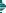 Driven, energetic and hard working individual who is renowned for high standards of service, focus and commitment to projects.Having an in-depth knowledge of computer systems and software relevant to sales and business development.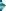 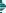 Measure the business & technical impact & efforts of any development/enhancements and provide advice accordinglyPossessing a positive ‘can do’ attitude, with a strong focus on getting results. Having the patience to deal with multi decision maker sales processes.Knowledgeable in project management and planning for complete project lifecycle. Established high-performing team can contribute to their continued success.Skilles and ExperienceBusiness development - Strategic Planning - Business Analysis - System & Data Analyst - Project Planning & Management – Budgeting Planning, Oracle system, Oracle hyperion financial management system Application, ISO quality assurance, Dash Board, ERP, Call Center, CRM, Analyzing business needs, Process optimization, Telecommunications.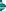 I Powered by the development and implementation of a system of fully Subscriptions ( IBS )in Multichoice company in Jabal Ali – UAE Dubai.In each of the countries Saudi Arabia , Gulf Cooperation Council (GCC), Yemen, Libya, Sudan, the Levant and North Africa.Excellent organization skills, Skilled at team building and development, Successfully manages multiple projects simultaneously.Finance and accounting system commissions skill incentive bonus targets budgets revenue collections reconciliations billing income achievement and stock etc., Configuring, and Administrating Applications “File Maker Pro“, Software & Cognos Impromptu.Analysis details of new system, This includes mastering the parameterization process, programming standard, functions, procedures & routines, reusable components, interface standard and integration with other systems.Business plans, Sales plan & sales strategy development for new products.Areas of Expertise1HistoryBusiness Analyst - System & Data Analyst - Strategic Planning - Application ProgrammerDutiesDeveloping customer awareness of the company’s services and products. Development skills with a high-level business analyst, Planning, organizing, developing and continuous evaluation of the information technology infrastructure and systems. Finance and accounting, company & Dealers sales income, commissions system. Activities Sales Reports “ Daily, weekly, Monthly etc.” CED’s , Active Base, Target, Budget, Revenue & Collections for KSA, GCC, Levant, Libya, Sudan and North Africa. Business development and Planning, Web Configurations, Credit Limit “Employees, Dealers”, Packages, Stock, Billing, Reconciliations, Commissions.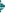 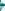 Packages, Events, Promotions, Active Base, Achievement (Collections – Revenue). Budgets, Targets, CED’s, Periods, Business development & Planning, Incentive & Bonus & Commissions, ARPU.Analyzing business needs, users requirements and recommending appropriate solutions. Analyzing statements and preparing budgets, Documentation, Finance & accounting system for Middle East and Gulf sales.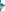 Data Analysis for Company income and commissions, Dealers sales and commissions. System analysis designing and programming the following systems.Create and modified the necessary programs to fit the requirement & Users training.Academic Qualifications “University Education”:Bachelor Degree in Agricultural Science (Agri. Mechanization Engineering) Faculty of Agricultural Science, Tanta University, Egypt. 1988Training Course:FileMaker Pro - ProcessMaker Project management, Process analysis, implementation and design, plugins development.Dbase IIIl Plus, (SCCT), Egypt. Control Language W/S, Admin. control, Structure, Interactive dbase, Design, (SBM), Jeddah, Structure Systems Analysis, System Design IBM AS/400, Further CL Programming IBM, System Facilities, VSE/SP System Functioning, IBM Middle East Center for Computer Studies (MECS).2Customer trendsBusiness plansStaff managementIdentifying opportunitiesCompetitor analysisData managementProject managementEnhancing relationshipsReducing costsClosing dealsDeveloping ideasMarket assessmentRapport buildingSales strategiesbusiness modelsResearching target marketsMarket researchProblem solvingCommercial orientationProduct developmentStrategic planningStrategic PlanningISO Quality assuranceSystem & Data analysisBudget PlanningLogisticsBusiness developmentPromoting process improveBudgeting, Planning & Investment Monitoring Dallah Al-Baraka Holding,Jan, 2015 - to dateIQRAA Media Holding (IMH) Dallah Al-Baraka Group2012 - 2014Saudi Digital Distribution, (SDD), (ART) & Pehla Pay TV Dallah Al-Baraka Group1998- 2001  ,   2002 - 2012Business Development - Strategic Planning - Business Analysis - System & Data AnalystBusiness Development - Strategic Planning - Business Analysis - System & Data AnalystArab Media Production, (AMP), Dallah Al-Baraka Group2001 – 2002Global Dynamic Communications, (GDC), Dallah Al Baraka1994 – 1998